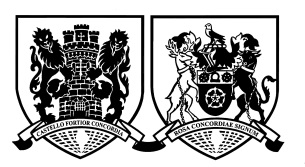 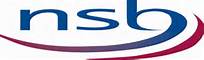  for BoysTEACHER of Dance 0.6(MPS/UPS – starting point to be negotiated at interview)Northampton School for Boys is a state school academy for boys aged 11-16, with a mixed Sixth Form.  There are presently 1644 students on roll, of which 523 are in the Sixth Form (including 181 girls).  The school has Teaching School status and was graded as Outstanding in all aspects of its latest Ofsted inspection. The school’s academic outcomes are exceptional with GCSE results consistently in the top two percentile of all schools in England for boys’ GCSE progress and attainment and in the top ten percent of schools for A Level attainment. Last year eight students attained a place at Oxbridge.The school also has an exceptional reputation for the breadth and depth of its extra-curricular programme and was recently ranked by a leading publication as the number one State School for Sport in Great Britain, based on competitive results.Dance is a very popular subject within the school, delivered by subject specialists as part of the Expressive Arts Team.  In Years 7 and 8, Dance is taught in Forms to all boys. At the end of Year 8 students pick two Arts subjects from 5 choices to study in Year 9. There is one GCSE Dance class and one at A Level, both of mixed ability.  GCSE and A Level results in Dance are outstanding and well above the national average for both attainment and progress. The highlight of Dance at NSB over recent years was performing at a private Children and The Arts event in front of HRH Prince Charles, Sir Andrew Lloyd-Webber and Benedict Cumberbatch. The students at NSB strive to be the best they can be, and their hard work has been recognised through securing main stage slots at MOVE IT over the past three years and they have been selected to represent the East Midlands at UDance four times. The school street dancers have won British and World titles in team events and numerous individual dancers have placed 1st in solo events. The progression into studying dance at Degree and Professional Diploma level has seen students secure scholarships and places at schools such as Urdang, Wilkes Academy, Creative Academy, Addict, Italia Conti, London Contemporary Dance School and Trinity Laban. Many of these students now work in the industry in a myriad of roles. Examples include dancing at The MTV Awards, in music videos, performing in West End productions such as Aladdin and performing with Skanes Dansteater. The extra-curricular programme and the events we perform at with NSB are the backbone to the motivation and success of the students.  STAFFINGFrom September there will be one full-time member of staff and one part-time.  Schemes of work, lesson plans and power points are regularly updated as a result of reflective practice and the demands of the GCSE and A Level frameworks.  It is a collaborative team; dedicated, innovative, highly skilled, creative and knowledgeable, producing high quality programmes of study that demonstrate best practice.ACCOMMODATIONThe school benefits from outstanding accommodation due largely to the generosity of donations received from former students to the school, most notably Sir Humphrey Cripps. These facilities rival any other state school in the country. The Dance Team has a state of the art Dance Studio housed within the Edward Cripps Human Performance Centre with some lessons taking place in the Drama Studio.  As a stakeholder in the delivery of Information & Communications Technology there is access to a range of specialist rooms that enable ICT usage.  Specialist staff support students with additional needs and share advice and resources frequently.SCHOOL-BASED IN-SERVICE TRAININGThe school is committed to an extensive in-service, training and development programme.  A structured induction programme is provided for all teachers new to the school.  NewlyQualified Teachers are energetically supported by colleagues under the oversight of the Professional Tutor. All teachers have access to the extensive range of professional development courses run by the Teaching School arm of the school.THE POSTWe are looking for an able and enthusiastic teacher of Dance to join a Team committed to the development and enhancement of the curriculum offered to our students.  The successful candidate will be expected to be involved in teaching Dance at Key Stage 3, GCSE and A Level.  Applicants for the post must:be able to teach pupils throughout the age and ability range (including GCSE and A Level) at a good to outstanding level;have good organisational skills;be committed to stretching pupils to the full extent of their ability by means of a variety of teaching and learning styles;be committed to the development of appropriate teaching resources and strategies;be prepared to contribute to the extensive extra-curricular opportunities including clubs, competitions and performances (internal and external).The Governors actively seek ways in which to attract and retain good teachers.  This has resulted in a pleasant and supportive working environment.  Tea and coffee are provided free of charge in the staffroom at break/lunchtime, meals are provided prior to Parents’ Evenings, staff who deliver extra-curricular activities receive free school meals and the school is fully committed to the continued professional development of staff.  Staff have free recreational use of the swimming pool and fitness suite at set times.  Northampton School for Boys is an equal opportunities employer and the school is a non-smoking environment.  The school has a strict uniform policy with office dress code for Sixth Form students.  It is therefore expected that staff will also follow the same high standards.It may be possible for Newly Qualified Teachers to commence in July 2021 in order to learn about the school before taking up the post formally on 1 September 2021.Applications for this post should reach the Headmaster by 9.00 a.m. on Friday, 26th February 2021. Interviews will be held w/c 1st March.Richard BernardHeadmasterFebruary 2021